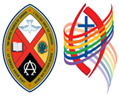 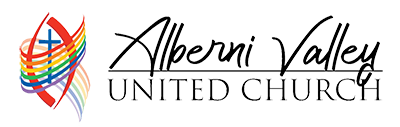 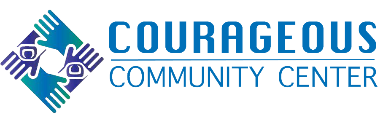 February 12th, 2023 11:30 AM                      Reverend: Ed LewisWorship Assistant: Ann McMillanWorship ServiceUpcoming Zoom Meetings & GatheringsFebruary 13th  Badminton has been cancelled resumes April 17thFebruary 14th     Gentle Yoga 10:00 – 11am/Chair Yoga   11:30 – 12:30pmFebruary 14th 	     Laughing Yoga (Cancelled)	      5:00 – 6:00 pmFebruary 12th     Valentine Potluck Lunch (after Sunday Service)February 26th                    Night Church                               7:00 – 8:00 pmMarch 3rd                             The Chosen 		           	     10:00 amMarch 3rd 		      Pastoral Care Meeting 	                1:30 -  3:00 pmMarch 5th 		    Annual General MeetingMarch 9th 	                         Plant Potluck                             5:30 – 8:00 pmRev. Ed is in Port Alberni on Fridays. Please email: reved@telus.net to make an appointment. The office is now open Thursdays and Fridays from 9am to 2pm.Reverend: Ed Lewis Church Accompanist: Ellen Vander Putten  Tech Team Leader: Dewayne Parfitt Choir Director: Mike VilletteEmail:avunitedchurch@shaw.ca  Website: www.albernivalleyuc.com                   Facebook: www.facebook.com/albernivalleyuc   Alberni Valley United ChurchFebruary 12th, 2023GatheringPrelude:Welcome: (Ann)Acknowledgement of Territory: (Ann)Announcements: (Ann)Birthday/Anniversary in the week ahead: (Ann) Lighting the Christ Candle: (Ann/Ed)Song: VU #374 “Come and Find the Quiet Center”Responsive Reading: Psalm 42 (Ann)Choir: “As the Wind Song Through the Trees” by Murray/KlusmeierChildren’s Time: Ring and SingPrayers of the People:Scripture Reading: Deuteronomy 6:4-12 (Ann)Message: Lessons from the Desert 4 Deuteronomy 6: 12 The ShemaSong: MVU #12 “Come & Touch our Hearts” verses 1, 2, 4 & 5Offering: (together)Closing Hymn: MVU #144 “Like a Healing Stream”Benediction:Thank you for attending Sunday Worship